Questions for pages 81-83Why did something really extraordinary have to inside the to-security vault?Find the verb which describes how they were stood in the sunlight. (pg 82)What was the boy’s voice described as?Below is a statement linked to the pages we have read. Think about the evidence you can think of to agree and disagree with it. Share your ideas with the adults – we would love to see your ideas written down, in voice or video recordings!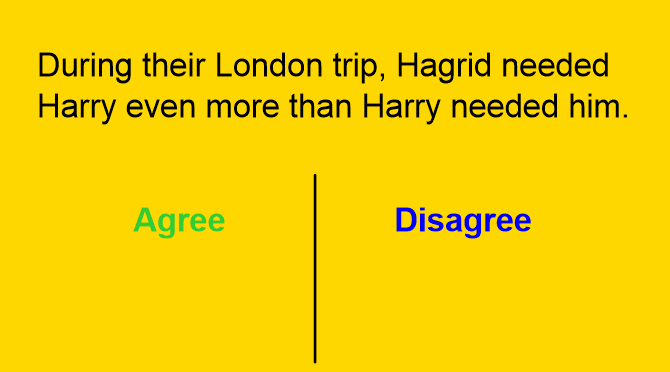 